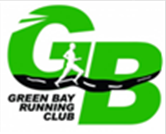 Name/Address of High School:_______________________________________________________________________________________________________     Current number of team members: _______________   Name of applying coach: ______________________________________________                                        Phone No.: _____________________________________ Email: _____________________________________________________________________ What are you requesting for donation and what is its cost (include quotes/photos/details of desired purchase if applicable):Briefly describe team need for this donation.Signature of applying Coach: __________________________________________________ Date: ______________________________________Signature of Athletic Director: _________________________________________________ Date: ______________________________________